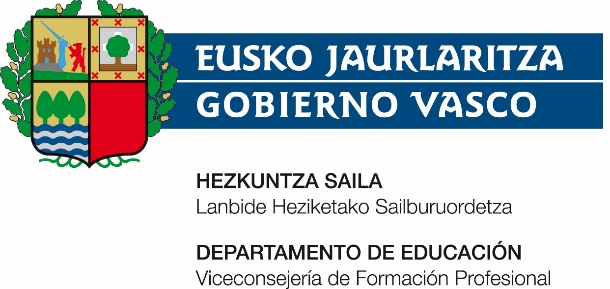 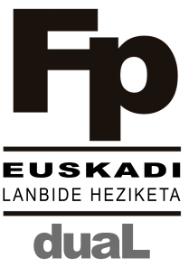 IKAS-EKINEZKO ERREGIMENEKO LANBIDE-HEZIKETA DUALEKO PROIEKTUAK EGITEKO LANBIDE-HEZIKETAKO ZENTROAREN ETA ENPRESAREN ARTEKO LANKIDETZA-AKORDIOARENALDI BATERAKO ETENALDIAIKAS-EKINEZKO ERREGIMENEKO LANBIDE-HEZIKETA DUALEKO PROIEKTUAK EGITEKO LANBIDE-HEZIKETAKO ZENTROAREN ETA ENPRESAREN ARTEKO LANKIDETZA-AKORDIOAREN ALDI BATERAKO ETENALDIABILDU DIRALanbide Heziketako zentroa:…………………………… jauna/andrea,	, NAN zenbakiduna, ...............…, ............................ zentroaren zuzendaria (zentro publikoa bada) / lege-ordezkaria (zentro pribatua bada). Enpresa:……………………………………………… jauna/andrea, 	,NAN zenbakiduna, ……………………………… enpresaren izenean, 	IFZrekin. Ikaslea:……………………………………………… jauna/andrea,	,NAN zenbakiduna.AZALDU DUTE:Martxoaren 14ko 463/2020 Errege Dekretuak ezarritako osasun-alarmaren egoera kontuan hartuta, egokitzat jotzen dela ikastetxearen, ikaslearen eta enpresaren arteko ikas-ekinezko erregimeneko lanbide-heziketa dualaren proiektua aldi baterako etetea.HONAKO HAU ADOSTU DUTE:Ikas-ekinezko erregimeneko lanbide-heziketa dualeko proiektuen garapena ahalbidetzeko lankidetza-hitzarmenaren I. eranskina aldi baterako etetea. Aipatutako proiektuak ikas-ekinezko erregimeneko lanbide-heziketa duala ezartzen duen ekainaren 2ko 83/2015 Dekretuaren esparruan xedatzen dira Euskal Autonomia Erkidegoan.Gaur egungo egoerak irauten duen bitartean eutsiko zaio  aldi baterako etenaldi horri. Normaltasuna berreskuratu ondoren, sinatutako akordioarekin jarraitu ahal izango da.Enpresa. Izen-deiturak: Sinadura Lanbide-heziketako zentroko zuzendaria. Izen-deiturak:Sinadura Ikaslea. Izen-deiturak:Sinadura	(e)n, 2020ko	ren	(e)an